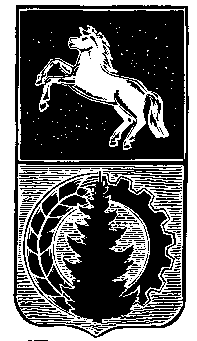 АДМИНИСТРАЦИЯ АСИНОВСКОГО  РАЙОНА                                                ПОСТАНОВЛЕНИЕ 09.04.2019                                                                                                                              № 503г. АсиноОб отмене  постановления администрации Асиновского района от 27.06.2016 № 868 «Об утверждении Положения о предоставлении гражданами, претендующими на замещение должностей муниципальной службы, муниципальными служащими органов местного самоуправления Асиновского района сведений о доходах, об имуществе и обязательствах имущественного характера, и о предоставлении муниципальными служащими сведений о расходах»В целях приведения муниципального правового акта в соответствие с требованиями действующего законодательства ПОСТАНОВЛЯЮ:1. Постановление администрации Асиновского района от 27.06.2016 № 868 «Об утверждении Положения о предоставлении гражданами, претендующими на замещение должностей муниципальной службы, муниципальными служащими органов местного самоуправления Асиновского района сведений о доходах, об имуществе и обязательствах имущественного характера, и о предоставлении муниципальными служащими сведений о расходах» отменить.2. Настоящее постановление подлежит  размещению на официальном сайте муниципального образования «Асиновский район»  www.asino.ru.Глава Асиновского района                                                                                Н.А.ДанильчукЕ.Б. Каратун